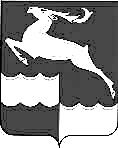 АДМИНИСТРАЦИЯ КЕЖЕМСКОГО РАЙОНАКРАСНОЯРСКОГО КРАЯПОСТАНОВЛЕНИЕ 13.11.2020                                             №711-п			                г. КодинскОб установлении целевого уровня снижения в сопоставимых условиях суммарного объема потребляемых энергетических ресурсов и воды на период с 2021 по 2023 годы для муниципальных учреждений, осуществляющих свою деятельность на территории муниципального образования Кежемский район.В соответствии с частью 1 статьи 24 Федерального закона от 23.11.2009 №261-ФЗ «Об энергосбережении и о повышении энергетической эффективности и внесении изменений в отдельные законодательные акты Российской Федерации», Постановлением Правительства Российской Федерации от 07.09.2019 № 1289 «О требованиях к снижению государственными (муниципальными) учреждениями в сопоставимых условиях суммарного объёма, потребляемых ими дизельного и иного топлива, мазута, природного газа, тепловой энергии, электрической энергии, угля, а также объёма потребляемой ими воды», Приказом Министерства экономического развития Российской Федерации от 15.07.2020 № 425 «Об утверждении методических рекомендаций по определению в сопоставимых условиях целевого уровня снижения государственными (муниципальными ) учреждениями суммарного объёма потребляемых ими дизельного топлива, мазута, природного газа, тепловой энергии, электрической энергии, угля, а также объёма потребляемой ими воды», руководствуясь ст. ст. 17, 30.3, 32,  ПОСТАНОВЛЯЮ:1.Установить целевой уровень снижения в сопоставимых условиях суммарного объема потребляемых муниципальными учреждениями, финансируемыми за счет средств муниципального образования Кежемский район, энергетических ресурсов и объема потребляемой ими воды (далее – целевой уровень снижения потребления ресурсов) на 2021-2023 годы, согласно приложению к Постановлению.2. Руководителям муниципальных учреждений, указанным в приложении к настоящему постановлению, в целях достижения целевого уровня снижения потребления ресурсов:2.1  разработать или скорректировать ранее утвержденные программы энергосбережения и повышения энергетической эффективности в соответствии с установленными целевыми уровнями снижения потребления ресурсов;2.2 в срок до 15.12.2020 направить в Администрацию Кежемского района откорректированные (вновь разработанные) программы энергосбережения и повышения энергетической эффективности соответствующих учреждений.2.3 обеспечить достижение  целевого уровня снижения потребления ресурсов за счет реализации мероприятий программ энергосбережения и повышения энергетической эффективности муниципальных учреждений.3. Контроль за выполнением постановления возложить на заместителя Главы района по жизнеобеспечению А.М. Игнатьева. 4. Постановление вступает в силу со дня подписания, подлежит официальному опубликованию в газете «Кежемский Вестник» и размещению на официальном сайте муниципального образования Кежемский район Красноярского края.Глава района                                                                                   П.Ф. Безматерных							Целевой уровень снижения в сопоставимых условиях суммарного объема потребляемых энергетических ресурсов и воды. Здание Администрации Имбинского сельсовета. п. Имбинский, ул. Мира, 8Целевой уровень снижения в сопоставимых условиях суммарного объема потребляемых энергетических ресурсов и воды. Здание Администрации Яркинского сельсовета. д. Яркино, ул. Центральная, д.37Целевой уровень снижения в сопоставимых условиях суммарного объема потребляемых энергетических ресурсов и воды. Здание Администрации Тагарского сельсовета. д. Тагара, переулок Первомайский, д.6Целевой уровень снижения в сопоставимых условиях суммарного объема потребляемых энергетических ресурсов и воды. Здание Администрации Ирбинского сельсовета. с. Ирба, ул. Нагорная, д. 9АЦелевой уровень снижения в сопоставимых условиях суммарного объема потребляемых энергетических ресурсов и воды. Здание Администрации Заледеевского сельсовета. с. Заледеево, ул. Октябрьская, д.37Целевой уровень снижения в сопоставимых условиях суммарного объема потребляемых энергетических ресурсов и воды. Здание Администрации Недокурского сельсовета. п. Недокура, ул. Супругов Самаль, д.1Целевой уровень снижения в сопоставимых условиях суммарного объема потребляемых энергетических ресурсов и воды. Здание Администрации Кежемского района. г. Кодинск, ул. Гидростроителей, д.24Целевой уровень снижения в сопоставимых условиях суммарного объема потребляемых энергетических ресурсов и воды. Здание Заледеевской сельской библиотеки. с. Заледеево, ул. Октябрьская, д.21Целевой уровень снижения в сопоставимых условиях суммарного объема потребляемых энергетических ресурсов и воды. Здание Ирбинской сельской библиотеки. с. Ирба, ул. Центральная, д.13Целевой уровень снижения в сопоставимых условиях суммарного объема потребляемых энергетических ресурсов и воды. Здание Яркинской сельской библиотеки. д. Яркино, ул. Центральная, д.74Целевой уровень снижения в сопоставимых условиях суммарного объема потребляемых энергетических ресурсов и воды. Здание Климинской сельской библиотеки. д. Климино, ул. Ленина, д.37Целевой уровень снижения в сопоставимых условиях суммарного объема потребляемых энергетических ресурсов и воды. Здание МБУК Кежемская межпоселенческая Центральная районная библиотека. г. Кодинск, ул. Колесниченко, д.14Целевой уровень снижения в сопоставимых условиях суммарного объема потребляемых энергетических ресурсов и воды. Здание МБОУ ДОД ДМШ г.Кодинск, ул. Маяковского, д.22Целевой уровень снижения в сопоставимых условиях суммарного объема потребляемых энергетических ресурсов и воды. Здание МБОУ ДОД ДМШ с.Заледеево, ул. Магистральная, д.38Целевой уровень снижения в сопоставимых условиях суммарного объема потребляемых энергетических ресурсов и воды.Здание МБУК КР МРДК «Рассвет» г. Кодинск, ул. Колесниченко, 6АЦелевой уровень снижения в сопоставимых условиях суммарного объема потребляемых энергетических ресурсов и воды. Здание МБУК Тагарский СДК. п. Тагара, пер. Первомайский, д.7Целевой уровень снижения в сопоставимых условиях суммарного объема потребляемых энергетических ресурсов и воды. Здание МБУК Заледеевский СДК. с. Заледеево, ул. Октябрьская, д.21Целевой уровень снижения в сопоставимых условиях суммарного объема потребляемых энергетических ресурсов и воды. Здание МБУК Яркинский СДК. д. Яркино, ул. Центральная, д.74Целевой уровень снижения в сопоставимых условиях суммарного объема потребляемых энергетических ресурсов и воды. Здание МБУК Ирбинский СДК. с. Ирба, ул. Мира, д.4Целевой уровень снижения в сопоставимых условиях суммарного объема потребляемых энергетических ресурсов и воды. Здание МКДОУ «Березка» г. Кодинск, ул. Усенко, 4Целевой уровень снижения в сопоставимых условиях суммарного объема потребляемых энергетических ресурсов и воды. Здание МКДОУ «Сказка» г. Кодинск, пр. Ленинского Комсомола, д.16Целевой уровень снижения в сопоставимых условиях суммарного объема потребляемых энергетических ресурсов и воды. Здание МКДОУ «Сибирячек» г. Кодинск, ул. Михайлова, 7Целевой уровень снижения в сопоставимых условиях суммарного объема потребляемых энергетических ресурсов и воды. Здание МКДОУ «Аленький цветочек» г. Кодинск, ул. Гидростроителей, 1Целевой уровень снижения в сопоставимых условиях суммарного объема потребляемых энергетических ресурсов и воды. Здание МКДОУ «Солнышко» г. Кодинск, ул. Михайлова, 12АЦелевой уровень снижения в сопоставимых условиях суммарного объема потребляемых энергетических ресурсов и воды. Здание МКДОУ «Ромашка» с. Заледеево, ул. Октябрьская, д.23АЦелевой уровень снижения в сопоставимых условиях суммарного объема потребляемых энергетических ресурсов и воды. Здание МКДОУ «Лесная сказка» п. Имбинский, ул. Мира, 9Целевой уровень снижения в сопоставимых условиях суммарного объема потребляемых энергетических ресурсов и воды. Здание МКУ УО Кежемского района. г. Кодинск, ул. Колесниченко, д.10Целевой уровень снижения в сопоставимых условиях суммарного объема потребляемых энергетических ресурсов и воды. Здание МБОУ КСОШ №2 г. Кодинск, ул. Усенко, 18Целевой уровень снижения в сопоставимых условиях суммарного объема потребляемых энергетических ресурсов и воды. Здание МБОУ КСОШ №3 г. Кодинск, ул. Колесниченко, 16Целевой уровень снижения в сопоставимых условиях суммарного объема потребляемых энергетических ресурсов и воды. Здание МКОУ КСОШ №4. г. Кодинск, пр. Ленинского Комсомола, д.24Целевой уровень снижения в сопоставимых условиях суммарного объема потребляемых энергетических ресурсов и воды. Здание МКОУ Имбинская СОШ п. Имбинский, ул. Мира, 6Целевой уровень снижения в сопоставимых условиях суммарного объема потребляемых энергетических ресурсов и воды. Здание МКОУ Ирбинская СОШ. с. Ирба, ул. Центральная, д.3Целевой уровень снижения в сопоставимых условиях суммарного объема потребляемых энергетических ресурсов и воды. Здание МКОУ Недокурская СОШ. п. Недокура, ул. Супругов Самаль, д.2Целевой уровень снижения в сопоставимых условиях суммарного объема потребляемых энергетических ресурсов и воды. Здание МКОУ Заледеевская СОШ. с. Заледеево, ул. 70 лет Октября, д.35Целевой уровень снижения в сопоставимых условиях суммарного объема потребляемых энергетических ресурсов и воды. Здание МКОУ Тагарская СОШ. д. Тагара, ул. Строителей, д.17Целевой уровень снижения в сопоставимых условиях суммарного объема потребляемых энергетических ресурсов и воды. Здание МКОУ ЯркинскаяНОШ. д. Яркино, пер. Школьный, д.4Целевой уровень снижения в сопоставимых условиях суммарного объема потребляемых энергетических ресурсов и воды. Здание МКУ ДО ЦДТ. г. Кодинск, ул. Колесниченко, д.8Целевой уровень снижения в сопоставимых условиях суммарного объема потребляемых энергетических ресурсов и воды. Здание МКУ ДО ЦДОД. г. Кодинск, ул. Колесниченко, д.8Целевой уровень снижения в сопоставимых условиях суммарного объема потребляемых энергетических ресурсов и воды. Здание МБУК КИЭМ имени Ю.С. Кулаковой, г. Кодинск, ул. Гидростроителей, д.12Целевой уровень снижения в сопоставимых условиях суммарного объема потребляемых энергетических ресурсов и воды. Здание МБУ «Спортивная школа Кежемского района» г. Кодинск, ул. Маяковского, д. 15Целевой уровень снижения в сопоставимых условиях суммарного объема потребляемых энергетических ресурсов и воды. Здание МБУ «Кежемского района «Центр сорта и отдыха Чадобец» д. Чадобец, ул. Кулакова, д.1аЦелевой уровень снижения в сопоставимых условиях суммарного объема потребляемых энергетических ресурсов и воды. Здание МБУ «Спортивная школа по биатлону Кежемского района» г. Кодинск, ул. Гидростроителей, д.10Целевой уровень снижения в сопоставимых условиях суммарного объема потребляемых энергетических ресурсов и воды. Здание МБУ «Молодёжный центр» г. Кодинск, ул. Колесниченко, д.12Приложениек постановлению Администрации районаот .13.11.2020 № 711-п	ПоказательУдельное годовое значениеУровень высокой эффективности (справочно)Потенциал снижения потребленияЦелевой уровень экономииЦелевой уровень снижения за2021 г.Целевой уровень снижения за 2021-2022 гг.Целевой уровень снижения за 2021-2023 гг.Потребление холодной воды, м3/чел0,755,20%0%Здание эффективно. Требование не устанавливается.Здание эффективно. Требование не устанавливается.Здание эффективно. Требование не устанавливается.Потребление электрической энергии, кВтч/м2104,3233,369%21%98,8193,3082,27ПоказательУдельное годовое значениеУровень высокой эффективности (справочно)Потенциал снижения потребленияЦелевой уровень экономииЦелевой уровень снижения за2021 г.Целевой уровень снижения за 2021-2022 гг.Целевой уровень снижения за 2021-2023 гг.Потребление электрической энергии, кВтч/м212,10%6%Потребление твердого топлива на нужды отопления и вентиляции, Втч/м2/ГСОП752,12неприменимонеприменимо6%740,84729,56706,99Потребление моторного топлива, тут/л0,00002неприменимонеприменимо6%0,000020,000020,00001ПоказательУдельное годовое значениеУровень высокой эффективности (справочно)Потенциал снижения потребленияЦелевой уровень экономииЦелевой уровень снижения за2021 г.Целевой уровень снижения за 2021-2022 гг.Целевой уровень снижения за 2021-2023 гг.Потребление электрической энергии, кВтч/м237,7033,314%1%37,5637,4237,15Потребление моторного топлива, тут/лнеприменимонеприменимо6%ПоказательУдельное годовое значениеУровень высокой эффективности (справочно)Потенциал снижения потребленияЦелевой уровень экономииЦелевой уровень снижения за2021 г.Целевой уровень снижения за 2021-2022 гг.Целевой уровень снижения за 2021-2023 гг.Потребление электрической энергии, кВтч/м218,2533,30%0%Здание эффективно. Требование не устанавливается.Здание эффективно. Требование не устанавливается.Здание эффективно. Требование не устанавливается.Потребление моторного топлива, тут/л0,00004неприменимонеприменимо6%0,000040,000040,00004ПоказательУдельное годовое значениеУровень высокой эффективности (справочно)Потенциал снижения потребленияЦелевой уровень экономииЦелевой уровень снижения за2021 г.Целевой уровень снижения за 2021-2022 гг.Целевой уровень снижения за 2021-2023 гг.Потребление электрической энергии, кВтч/м2883,8933,395%37%802,37720,86557,83Потребление моторного топлива, тут/л0,00002неприменимонеприменимо6%0,000020,000020,00002ПоказательУдельное годовое значениеУровень высокой эффективности (справочно)Потенциал снижения потребленияЦелевой уровень экономииЦелевой уровень снижения за2021 г.Целевой уровень снижения за 2021-2022 гг.Целевой уровень снижения за 2021-2023 гг.Потребление холодной воды, м3/чел1,735,20%0%Здание эффективно. Требование не устанавливается.Здание эффективно. Требование не устанавливается.Здание эффективно. Требование не устанавливается.Потребление электрической энергии, кВтч/м233,30%6%Потребление моторного топлива, тут/л0,00898неприменимонеприменимо6%0,008840,008710,00844ПоказательУдельное годовое значениеУровень высокой эффективности (справочно)Потенциал снижения потребленияЦелевой уровень экономииЦелевой уровень снижения за2021 г.Целевой уровень снижения за 2021-2022 гг.Целевой уровень снижения за 2021-2023 гг.Потребление тепловой энергии на отопление и вентиляцию, Втч/м2/ГСОП80,5029,764%18%76,8273,1465,78Потребление горячей воды, м3/чел10,702,379%28%9,979,237,76Потребление холодной воды, м3/чел2,965,20%0%Здание эффективно. Требование не устанавливается.Здание эффективно. Требование не устанавливается.Здание эффективно. Требование не устанавливается.Потребление электрической энергии, кВтч/м2102,9033,369%21%97,4692,0381,15ПоказательУдельное годовое значениеУровень высокой эффективности (справочно)Потенциал снижения потребленияЦелевой уровень экономииЦелевой уровень снижения за2021 г.Целевой уровень снижения за 2021-2022 гг.Целевой уровень снижения за 2021-2023 гг.Потребление тепловой энергии на отопление и вентиляцию, Втч/м2/ГСОП29,2429,22%0%Здание эффективно. Требование не устанавливается.Здание эффективно. Требование не устанавливается.Здание эффективно. Требование не устанавливается.Потребление горячей воды, м3/чел0,561,50%0%Здание эффективно. Требование не устанавливается.Здание эффективно. Требование не устанавливается.Здание эффективно. Требование не устанавливается.ПоказательУдельное годовое значениеУровень высокой эффективности (справочно)Потенциал снижения потребленияЦелевой уровень экономииЦелевой уровень снижения за2021 г.Целевой уровень снижения за 2021-2022 гг.Целевой уровень снижения за 2021-2023 гг.Потребление электрической энергии, кВтч/м26,6712,10%0%Здание эффективно. Требование не устанавливается.Здание эффективно. Требование не устанавливается.Здание эффективно. Требование не устанавливается.ПоказательУдельное годовое значениеУровень высокой эффективности (справочно)Потенциал снижения потребленияЦелевой уровень экономииЦелевой уровень снижения за2021 г.Целевой уровень снижения за 2021-2022 гг.Целевой уровень снижения за 2021-2023 гг.Потребление электрической энергии, кВтч/м257,5512,182%29%53,3349,1140,68ПоказательУдельное годовое значениеУровень высокой эффективности (справочно)Потенциал снижения потребленияЦелевой уровень экономииЦелевой уровень снижения за2021 г.Целевой уровень снижения за 2021-2022 гг.Целевой уровень снижения за 2021-2023 гг.Потребление электрической энергии, кВтч/м20,7712,10%0%Здание эффективно. Требование не устанавливается.Здание эффективно. Требование не устанавливается.Здание эффективно. Требование не устанавливается.ПоказательУдельное годовое значениеУровень высокой эффективности (справочно)Потенциал снижения потребленияЦелевой уровень экономииЦелевой уровень снижения за2021 г.Целевой уровень снижения за 2021-2022 гг.Целевой уровень снижения за 2021-2023 гг.Потребление тепловой энергии на отопление и вентиляцию, Втч/м2/ГСОП61,6929,254%12%59,7957,9054,12Потребление горячей воды, м3/чел1,621,512%1%1,621,611,60Потребление холодной воды, м3/чел1,624,10%0%Здание эффективно. Требование не устанавливается.Здание эффективно. Требование не устанавливается.Здание эффективно. Требование не устанавливается.Потребление электрической энергии, кВтч/м229,6712,160%16%28,4927,3124,96ПоказательУдельное годовое значениеУровень высокой эффективности (справочно)Потенциал снижения потребленияЦелевой уровень экономииЦелевой уровень снижения за 2021 г.Целевой уровень снижения за 2021-2022 гг.Целевой уровень снижения за 2021-2023 гг.Потребление тепловой энергии на отопление и вентиляцию, Втч/м2/ГСОП63,3834,347%8%62,1260,8658,33Потребление горячей воды, м3/чел0,30неприменимо*неприменимо*6%0,300,290,28Потребление холодной воды, м3/чел0,900,456%14%0,860,830,77Потребление электрической энергии, кВтч/м28,5510,70%0%Здание эффективно. Требование не устанавливается.Здание эффективно. Требование не устанавливается.Здание эффективно. Требование не устанавливается.ПоказательУдельное годовое значениеУровень высокой эффективности (справочно)Потенциал снижения потребленияЦелевой уровень экономииЦелевой уровень снижения за 2021 г.Целевой уровень снижения за 2021-2022 гг.Целевой уровень снижения за 2021-2023 гг.Потребление электрической энергии, кВтч/м275,9410,788%33%69,6863,4250,91Потребление твердого топлива на нужды отопления и вентиляции, Втч/м2/ГСОП439,57неприменимонеприменимо6%432,97426,38413,19ПоказательУдельное годовое значениеУровень высокой эффективности (справочно)Потенциал снижения потребленияЦелевой уровень экономииЦелевой уровень снижения за 2021 г.Целевой уровень снижения за 2021-2022 гг.Целевой уровень снижения за 2021-2023 гг.Потребление тепловой энергии на отопление и вентиляцию, Втч/м2/ГСОП66,7830,655%13%64,5862,3857,97Потребление горячей воды, м3/чел0,980,188%33%0,900,820,65Потребление холодной воды, м3/чел1,420,845%7%1,401,371,32Потребление электрической энергии, кВтч/м248,579,383%30%44,9341,2934,01ПоказательУдельное годовое значениеУровень высокой эффективности (справочно)Потенциал снижения потребленияЦелевой уровень экономииЦелевой уровень снижения за 2021 г.Целевой уровень снижения за 2021-2022 гг.Целевой уровень снижения за 2021-2023 гг.Потребление горячей воды, м3/чел0,050,10%0%Здание эффективно. Требование не устанавливается.Здание эффективно. Требование не устанавливается.Здание эффективно. Требование не устанавливается.Потребление электрической энергии, кВтч/м29,30%6%ПоказательУдельное годовое значениеУровень высокой эффективности (справочно)Потенциал снижения потребленияЦелевой уровень экономииЦелевой уровень снижения за 2021 г.Целевой уровень снижения за 2021-2022 гг.Целевой уровень снижения за 2021-2023 гг.Потребление тепловой энергии на отопление и вентиляцию, Втч/м2/ГСОП27,8930,60%0%Здание эффективно. Требование не устанавливается.Здание эффективно. Требование не устанавливается.Здание эффективно. Требование не устанавливается.Потребление электрической энергии, кВтч/м226,439,368%21%25,0523,6820,93ПоказательУдельное годовое значениеУровень высокой эффективности (справочно)Потенциал снижения потребленияЦелевой уровень экономииЦелевой уровень снижения за 2021 г.Целевой уровень снижения за 2021-2022 гг.Целевой уровень снижения за 2021-2023 гг.Потребление электрической энергии, кВтч/м28,489,30%0%Здание эффективно. Требование не устанавливается.Здание эффективно. Требование не устанавливается.Здание эффективно. Требование не устанавливается.Потребление твердого топлива на нужды отопления и вентиляции, Втч/м2/ГСОП424,50неприменимонеприменимо6%418,13411,76399,03ПоказательУдельное годовое значениеУровень высокой эффективности (справочно)Потенциал снижения потребленияЦелевой уровень экономииЦелевой уровень снижения за2021 г.Целевой уровень снижения за 2021-2022 гг.Целевой уровень снижения за 2021-2023 гг.Потребление электрической энергии, кВтч/м29,649,37%0%Здание эффективно. Требование не устанавливается.Здание эффективно. Требование не устанавливается.Здание эффективно. Требование не устанавливается.Потребление твердого топлива на нужды отопления и вентиляции, Втч/м2/ГСОП122,04неприменимонеприменимо6%120,21118,38114,72ПоказательУдельное годовое значениеУровень высокой эффективности (справочно)Потенциал снижения потребленияЦелевой уровень экономииЦелевой уровень снижения за2021 г.Целевой уровень снижения за 2021-2022 гг.Целевой уровень снижения за 2021-2023 гг.Потребление тепловой энергии на отопление и вентиляцию, Втч/м2/ГСОП34,3033,92%0%Здание эффективно. Требование не устанавливается.Здание эффективно. Требование не устанавливается.Здание эффективно. Требование не устанавливается.Потребление горячей воды, м3/чел0,642,70%0%Здание эффективно. Требование не устанавливается.Здание эффективно. Требование не устанавливается.Здание эффективно. Требование не устанавливается.Потребление холодной воды, м3/чел6,604,533%3%6,556,496,38Потребление электрической энергии, кВтч/м227,5026,27%0%Здание эффективно. Требование не устанавливается.Здание эффективно. Требование не устанавливается.Здание эффективно. Требование не устанавливается.ПоказательУдельное годовое значениеУровень высокой эффективности (справочно)Потенциал снижения потребленияЦелевой уровень экономииЦелевой уровень снижения за2021 г.Целевой уровень снижения за 2021-2022 гг.Целевой уровень снижения за 2021-2023 гг.Потребление тепловой энергии на отопление и вентиляцию, Втч/м2/ГСОП43,1733,922%2%42,9442,7042,24Потребление горячей воды, м3/чел3,532,726%3%3,513,483,44Потребление холодной воды, м3/чел11,134,560%16%10,6810,239,33Потребление электрической энергии, кВтч/м214,3926,20%0%Здание эффективно. Требование не устанавливается.Здание эффективно. Требование не устанавливается.Здание эффективно. Требование не устанавливается.ПоказательУдельное годовое значениеУровень высокой эффективности (справочно)Потенциал снижения потребленияЦелевой уровень экономииЦелевой уровень снижения за2021 г.Целевой уровень снижения за 2021-2022 гг.Целевой уровень снижения за 2021-2023 гг.Потребление тепловой энергии на отопление и вентиляцию, Втч/м2/ГСОП55,8833,940%4%55,3354,7753,66Потребление горячей воды, м3/чел-0,382,70%6%-0,37-0,37-0,35Потребление холодной воды, м3/чел3,804,50%0%Здание эффективно. Требование не устанавливается.Здание эффективно. Требование не устанавливается.Здание эффективно. Требование не устанавливается.Потребление электрической энергии, кВтч/м230,1726,213%1%30,0729,9729,77ПоказательУдельное годовое значениеУровень высокой эффективности (справочно)Потенциал снижения потребленияЦелевой уровень экономииЦелевой уровень снижения за2021 г.Целевой уровень снижения за 2021-2022 гг.Целевой уровень снижения за 2021-2023 гг.Потребление тепловой энергии на отопление и вентиляцию, Втч/м2/ГСОП121,7633,975%25%114,19106,6191,47Потребление горячей воды, м3/чел-0,472,70%6%-0,46-0,45-0,44Потребление холодной воды, м3/чел-0,164,50%6%-0,16-0,16-0,15Потребление электрической энергии, кВтч/м234,5026,225%3%34,2934,0733,64ПоказательУдельное годовое значениеУровень высокой эффективности (справочно)Потенциал снижения потребленияЦелевой уровень экономииЦелевой уровень снижения за 2021 г.Целевой уровень снижения за 2021-2022 гг.Целевой уровень снижения за 2021-2023 гг.Потребление тепловой энергии на отопление и вентиляцию, Втч/м2/ГСОП44,9528,437%4%44,5344,1143,28Потребление горячей воды, м3/чел3,691,172%23%3,483,272,84Потребление холодной воды, м3/чел10,051,687%32%9,258,446,84Потребление электрической энергии, кВтч/м231,6214,256%14%30,5329,4327,24ПоказательУдельное годовое значениеУровень высокой эффективности (справочно)Потенциал снижения потребленияЦелевой уровень экономииЦелевой уровень снижения за2021 г.Целевой уровень снижения за 2021-2022 гг.Целевой уровень снижения за 2021-2023 гг.Потребление электрической энергии, кВтч/м234,5026,225%3%34,2934,0733,64ПоказательУдельное годовое значениеУровень высокой эффективности (справочно)Потенциал снижения потребленияЦелевой уровень экономииЦелевой уровень снижения за2021 г.Целевой уровень снижения за 2021-2022 гг.Целевой уровень снижения за 2021-2023 гг.Потребление тепловой энергии на отопление и вентиляцию, Втч/м2/ГСОП34,7633,96%0%Здание эффективно. Требование не устанавливается.Здание эффективно. Требование не устанавливается.Здание эффективно. Требование не устанавливается.Потребление горячей воды, м3/чел11,422,778%27%10,659,878,33Потребление холодной воды, м3/чел8,244,546%8%8,087,927,61Потребление электрической энергии, кВтч/м212,4026,20%0%Здание эффективно. Требование не устанавливается.Здание эффективно. Требование не устанавливается.Здание эффективно. Требование не устанавливается.ПоказательУдельное годовое значениеУровень высокой эффективности (справочно)Потенциал снижения потребленияЦелевой уровень экономииЦелевой уровень снижения за 2021 г.Целевой уровень снижения за 2021-2022 гг.Целевой уровень снижения за 2021-2023 гг.Потребление горячей воды, м3/чел0,842,30%0%Здание эффективно. Требование не устанавливается.Здание эффективно. Требование не устанавливается.Здание эффективно. Требование не устанавливается.Потребление холодной воды, м3/чел2,475,20%0%Здание эффективно. Требование не устанавливается.Здание эффективно. Требование не устанавливается.Здание эффективно. Требование не устанавливается.Потребление электрической энергии, кВтч/м241,1833,323%2%40,9540,7240,26ПоказательУдельное годовое значениеУровень высокой эффективности (справочно)Потенциал снижения потребленияЦелевой уровень экономииЦелевой уровень снижения за2021 г.Целевой уровень снижения за 2021-2022 гг.Целевой уровень снижения за 2021-2023 гг.Потребление тепловой энергии на отопление и вентиляцию, Втч/м2/ГСОП33,9328,418%2%33,7833,6333,32Потребление горячей воды, м3/чел1,371,124%2%1,361,351,33Потребление холодной воды, м3/чел2,881,646%7%2,832,782,67Потребление электрической энергии, кВтч/м218,2314,224%2%18,1218,0117,79ПоказательУдельное годовое значениеУровень высокой эффективности (справочно)Потенциал снижения потребленияЦелевой уровень экономииЦелевой уровень снижения за2021 г.Целевой уровень снижения за 2021-2022 гг.Целевой уровень снижения за 2021-2023 гг.Потребление тепловой энергии на отопление и вентиляцию, Втч/м2/ГСОП57,2328,451%11%55,7054,1851,12Потребление горячей воды, м3/чел1,721,139%4%1,701,691,65Потребление холодной воды, м3/чел2,741,643%6%2,702,662,58Потребление электрической энергии, кВтч/м221,0514,233%3%20,8820,7020,35ПоказательУдельное годовое значениеУровень высокой эффективности (справочно)Потенциал снижения потребленияЦелевой уровень экономииЦелевой уровень снижения за2021 г.Целевой уровень снижения за 2021-2022 гг.Целевой уровень снижения за 2021-2023 гг.Потребление тепловой энергии на отопление и вентиляцию, Втч/м2/ГСОП37,5628,425%3%37,3237,0836,60Потребление горячей воды, м3/чел3,701,172%23%3,493,272,85Потребление холодной воды, м3/чел2,631,641%5%2,602,572,50Потребление электрической энергии, кВтч/м217,4714,220%2%17,3817,2917,12ПоказательУдельное годовое значениеУровень высокой эффективности (справочно)Потенциал снижения потребленияЦелевой уровень экономииЦелевой уровень снижения за2021 г.Целевой уровень снижения за 2021-2022 гг.Целевой уровень снижения за 2021-2023 гг.Потребление тепловой энергии на отопление и вентиляцию, Втч/м2/ГСОП45,8728,438%4%45,4345,0044,12Потребление горячей воды, м3/чел3,481,170%22%3,293,102,73Потребление холодной воды, м3/чел4,481,666%19%4,264,043,61Потребление электрической энергии, кВтч/м212,2714,20%0%Здание эффективно. Требование не устанавливается.Здание эффективно. Требование не устанавливается.Здание эффективно. Требование не устанавливается.ПоказательУдельное годовое значениеУровень высокой эффективности (справочно)Потенциал снижения потребленияЦелевой уровень экономииЦелевой уровень снижения за 2021 г.Целевой уровень снижения за 2021-2022 гг.Целевой уровень снижения за 2021-2023 гг.Потребление электрической энергии, кВтч/м258,7714,266%20%55,8852,9947,20Потребление твердого топлива на нужды отопления и вентиляции, Втч/м2/ГСОП142,66неприменимонеприменимо6%140,52138,38134,10ПоказательУдельное годовое значениеУровень высокой эффективности (справочно)Потенциал снижения потребленияЦелевой уровень экономииЦелевой уровень снижения за2021 г.Целевой уровень снижения за 2021-2022 гг.Целевой уровень снижения за 2021-2023 гг.Потребление тепловой энергии на отопление и вентиляцию, Втч/м2/ГСОП38,3128,427%3%38,0537,7937,28Потребление горячей воды, м3/чел1,041,10%0%Здание эффективно. Требование не устанавливается.Здание эффективно. Требование не устанавливается.Здание эффективно. Требование не устанавливается.Потребление холодной воды, м3/чел3,751,659%15%3,613,463,17Потребление электрической энергии, кВтч/м213,3314,20%0%Здание эффективно. Требование не устанавливается.Здание эффективно. Требование не устанавливается.Здание эффективно. Требование не устанавливается.ПоказательУдельное годовое значениеУровень высокой эффективности (справочно)Потенциал снижения потребленияЦелевой уровень экономииЦелевой уровень снижения за2021 г.Целевой уровень снижения за 2021-2022 гг.Целевой уровень снижения за 2021-2023 гг.Потребление тепловой энергии на отопление и вентиляцию, Втч/м2/ГСОП22,2128,40%0%Здание эффективно. Требование не устанавливается.Здание эффективно. Требование не устанавливается.Здание эффективно. Требование не устанавливается.Потребление горячей воды, м3/чел4,561,179%28%4,253,933,31Потребление холодной воды, м3/чел6,621,678%27%6,175,734,83Потребление электрической энергии, кВтч/м225,8914,246%7%25,4024,9223,96ПоказательУдельное годовое значениеУровень высокой эффективности (справочно)Потенциал снижения потребленияЦелевой уровень экономииЦелевой уровень снижения за2021 г.Целевой уровень снижения за 2021-2022 гг.Целевой уровень снижения за 2021-2023 гг.Потребление холодной воды, м3/чел16,671,690%34%15,2513,8310,99Потребление электрической энергии, кВтч/м2429,3814,266%20%408,26387,14344,90ПоказательУдельное годовое значениеУровень высокой эффективности (справочно)Потенциал снижения потребленияЦелевой уровень экономииЦелевой уровень снижения за2021 г.Целевой уровень снижения за 2021-2022 гг.Целевой уровень снижения за 2021-2023 гг.Потребление электрической энергии, кВтч/м22,2514,20%0%Здание эффективно. Требование не устанавливается.Здание эффективно. Требование не устанавливается.Здание эффективно. Требование не устанавливается.Потребление твердого топлива на нужды отопления и вентиляции, Втч/м2/ГСОП226,79неприменимонеприменимо6%223,39219,99213,18ПоказательУдельное годовое значениеУровень высокой эффективности (справочно)Потенциал снижения потребленияЦелевой уровень экономииЦелевой уровень снижения за2021 г.Целевой уровень снижения за 2021-2022 гг.Целевой уровень снижения за 2021-2023 гг.Потребление горячей воды, м3/чел0,82неприменимонеприменимо6%0,800,790,77Потребление холодной воды, м3/чел2,58неприменимонеприменимо6%2,542,502,43Потребление электрической энергии, кВтч/м225,33неприменимонеприменимо6%24,9524,5723,81ПоказательУдельное годовое значениеУровень высокой эффективности (справочно)Потенциал снижения потребленияЦелевой уровень экономииЦелевой уровень снижения за2021 г.Целевой уровень снижения за 2021-2022 гг.Целевой уровень снижения за 2021-2023 гг.Потребление горячей воды, м3/чел0,331,10%0%Здание эффективно. Требование не устанавливается.Здание эффективно. Требование не устанавливается.Здание эффективно. Требование не устанавливается.Потребление холодной воды, м3/чел0,611,60%0%Здание эффективно. Требование не устанавливается.Здание эффективно. Требование не устанавливается.Здание эффективно. Требование не устанавливается.Потребление электрической энергии, кВтч/м226,1014,247%8%25,5925,0724,03ПоказательУдельное годовое значениеУровень высокой эффективности (справочно)Потенциал снижения потребленияЦелевой уровень экономииЦелевой уровень снижения за2021 г.Целевой уровень снижения за 2021-2022 гг.Целевой уровень снижения за 2021-2023 гг.Потребление тепловой энергии на отопление и вентиляцию, Втч/м2/ГСОП28,1229,30%0%Здание эффективно. Требование не устанавливается.Здание эффективно. Требование не устанавливается.Здание эффективно. Требование не устанавливается.Потребление холодной воды, м3/чел1,050,285%31%0,970,890,72Потребление электрической энергии, кВтч/м26,3018,80%0%Здание эффективно. Требование не устанавливается.Здание эффективно. Требование не устанавливается.Здание эффективно. Требование не устанавливается.ПоказательУдельное годовое значениеУровень высокой эффективности (справочно)Потенциал снижения потребленияЦелевой уровень экономииЦелевой уровень снижения за2021 г.Целевой уровень снижения за 2021-2022 гг.Целевой уровень снижения за 2021-2023 гг.Потребление тепловой энергии на отопление и вентиляцию, Втч/м2/ГСОП25,5832,60%0%Здание эффективно. Требование не устанавливается.Здание эффективно. Требование не устанавливается.Здание эффективно. Требование не устанавливается.Потребление горячей воды, м3/чел0,88неприменимо*неприменимо*6%0,870,850,83Потребление холодной воды, м3/чел0,712,60%0%Здание эффективно. Требование не устанавливается.Здание эффективно. Требование не устанавливается.Здание эффективно. Требование не устанавливается.Потребление электрической энергии, кВтч/м2244,2120,493%36%222,45200,70157,19ПоказательУдельное годовое значениеУровень высокой эффективности (справочно)Потенциал снижения потребленияЦелевой уровень экономииЦелевой уровень снижения за2021 г.Целевой уровень снижения за 2021-2022 гг.Целевой уровень снижения за 2021-2023 гг.Потребление электрической энергии, кВтч/м234,6320,444%7%34,0533,4732,32Потребление твердого топлива на нужды отопления и вентиляции, Втч/м2/ГСОП69,26неприменимонеприменимо6%68,2267,1965,11ПоказательУдельное годовое значениеУровень высокой эффективности (справочно)Потенциал снижения потребленияЦелевой уровень экономииЦелевой уровень снижения за2021 г.Целевой уровень снижения за 2021-2022 гг.Целевой уровень снижения за 2021-2023 гг.Потребление холодной воды, м3/чел2,382,60%0%Здание эффективно. Требование не устанавливается.Здание эффективно. Требование не устанавливается.Здание эффективно. Требование не устанавливается.Потребление электрической энергии, кВтч/м2924,3320,496%38%836,99749,66574,98ПоказательУдельное годовое значениеУровень высокой эффективности (справочно)Потенциал снижения потребленияЦелевой уровень экономииЦелевой уровень снижения за2021 г.Целевой уровень снижения за 2021-2022 гг.Целевой уровень снижения за 2021-2023 гг.Потребление горячей воды, м3/чел2,622,315%2%2,612,602,58Потребление холодной воды, м3/чел3,375,20%0%Здание эффективно. Требование не устанавливается.Здание эффективно. Требование не устанавливается.Здание эффективно. Требование не устанавливается.Потребление электрической энергии, кВтч/м27,2733,30%0%Здание эффективно. Требование не устанавливается.Здание эффективно. Требование не устанавливается.Здание эффективно. Требование не устанавливается.